      פסח בסבא בא בוקר מההגדה - מאתגר וחוויתי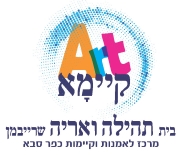 מרכז ארט קיימא    כפר סבא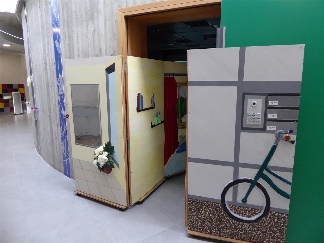     תעתועים ופנטסיה במאגר המים....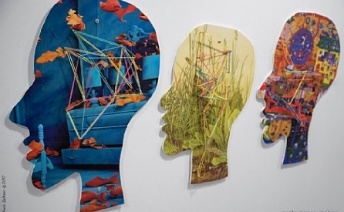            אמנות סביבה וקיימות. 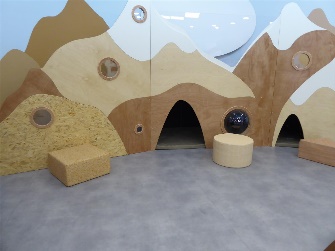 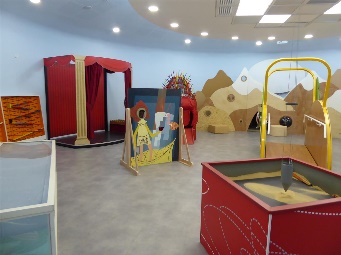      מחיר למשתתף: 90 ₪ כולל: הסעות, כניסה וסדנאות                              פעילות בין השעות 9:00-12:00                      1.4.2020  יום רביעי.   גח"מ  / אלונית משמר השרון5.4.2020  יום ראשון. כפר ויתקין / אלונית משמר השרון   6.4.2020  יום שני.    אלונית משמר השרוןההרשמה בישובים אצל הרכזים בתשלום בלבד. מספר המקומות מוגבל! כל הקודם זוכה! * ביטול השתתפות עד 7 ימים לפני האירוע יחויב בתשלום *  -------------------------------------------------------------------------------------------------------------------                                          שם ומשפחה:________________  ת.ז.:______________ יישוב:_____________נייד: _____________     מייל: _______________    מס' נכדים: _____________תשלום בכרטיס אשראי: ___________________   תוקף: _____  סכום: ________ ** נא לסמן את התאריך הרצוי ומיקום איסוף 1.4.2020  יום רביעי.   גח"מ  / אלונית משמר השרון5.4.2020  יום ראשון. כפר ויתקין / אלונית משמר השרון    6.4.2020  יום שני.    אלונית משמר השרון